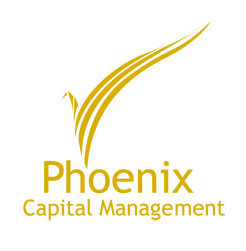 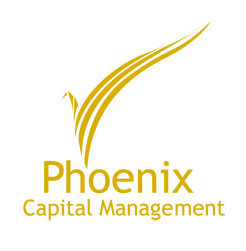      P h o e n i x     	           C a p i t a l  M a n a g e m e n tFICHE DE RENSEIGNEMENT DU MANDATAIRE PERSONNE PHYSIQUECette fiche de renseignement nous permet de mieux connaître votre mandataire. Elle est couverte par le secret professionnel et vos réponses sont destinées à la seule information de Phoenix Capital Management. Nous vous remercions de bien vouloir remplir le questionnaire ci-dessous et de le signer.Je soussigné(e) Monsieur/Madame : …………………………………………………………………………………………………..Donne mandat à :IDENTIFICATION :  Monsieur  Madame  MademoiselleNom : …………………………………… Nom de jeune Fille : ……………………………..……………………………...….Prénoms : …………………………………………………………………………………………………………...................…Date & lieu de naissance : ………………………………………………………………………………………………….……Adresse : …………………………………………………………………………………………………………………………..Code Postal : ……………………… Ville : ……………………………………………………………………………………...Lieu d’Habitation Quartier/Commune/Ville) …………………………………………………………………………………..Pays de résidence : ………………………………………………………………………………….Nature de la pièce d’identité :    CNI      Attestation ONI   Passeport   Carte résident   Carte de consulatNuméro de la pièce d’identité …………………………………………………………………………………………………………………………………….	Nationalité(s) : …………………………………………………………………………………………………………………………………………………………….Majorité civile :               Majeur                 MineurEmail : ……………………………………………………………………………………………………………………………….Téléphone : Dom : ………………………	   Cel : …………………………	Bur ………………………………………Vous êtes : Célibataire  Marié(e)  Divorcé(e)  Veuf/Veuve Salarié  Prof. Libérale  Chef d’entreprise Artisan : Profession : …………………………………………...……… Retraité  Etudiant  Autre : ………………… Résident :  Ivoirien  Autre : ………………………………….……ACTIVITE DU CLIENT MANDATAIREEmployeur : ……………………………………………………………………………………………………………………….Secteur d’activité : …………………………………………………………………………………………………………………Profession : ……………………………………………………………………………………………………………………….Date d’Embauche :  ………………………………………………………………………………………………………………Lieu de travail :  ………………………………………………………………………………………………………………….Montants des revenus mensuels :   < 500 000 FCFA Entre 500 000 FCFA et 1 000 000 FCFA Entre 1 000 000 FCFA et 2 000 000 FCFA  > 2 000 000 FCFAPour Gérer mon portefeuille titre ouvert dans vos livres. Sa gestion consistera à : Acheter des titres pour mon compte     Vendre mes titres             Faire des retraits sur mon compte	  Fait à ..................................................., le ..........................................................Signature du client								Signature du MandataireValidation du dossierChargé de la clientèleChef de Département Marché des CapitauxDirection GénéraleDateSignature et cachet